Ionic Nomenclature 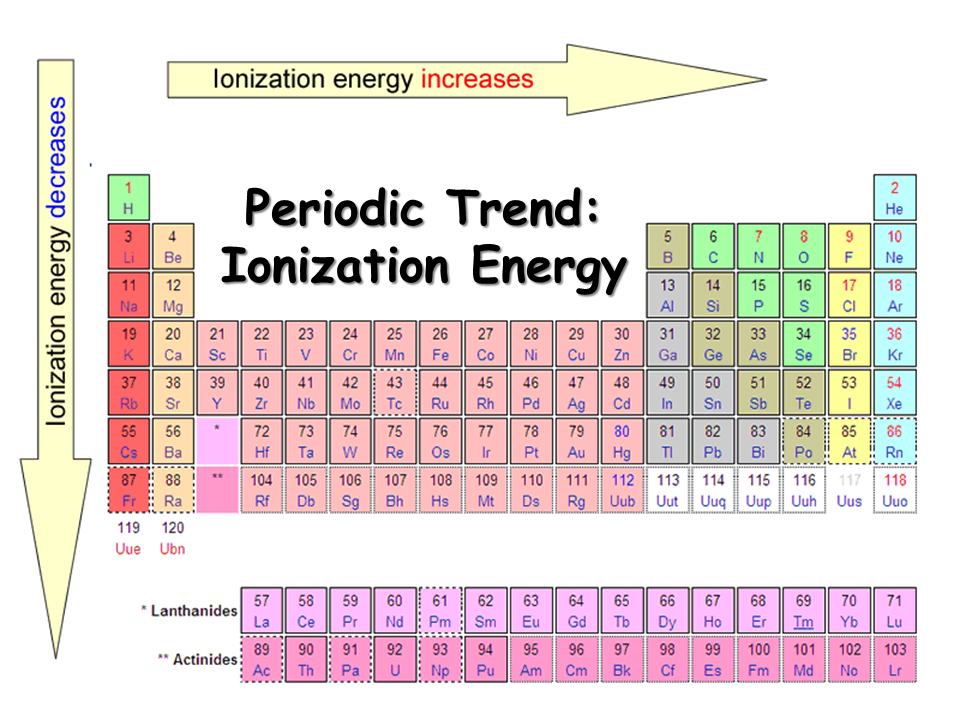 Consider the following list of elements: Lithium, Bromine, Nitrogen, Calcium, Potassium, Phosphorous, Oxygen, Sulfur, Magnesium, Sodium, and Aluminum1. List the elements (from above) that can form cations easily, and list the charge you would expect with these cations:Lithium = +1, Calcium = +2, Potassium = +1, Magnesium = +2, 	Sodium = +1, Aluminum = +3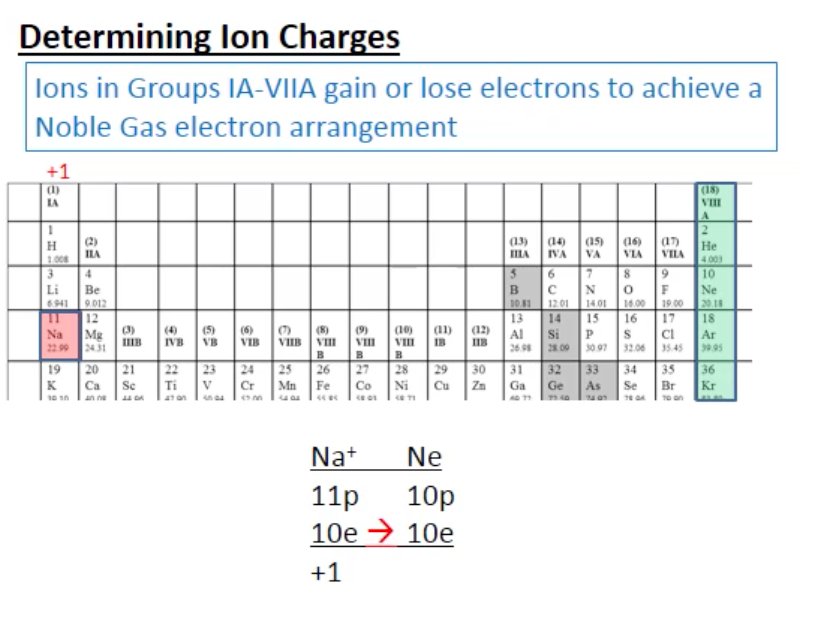 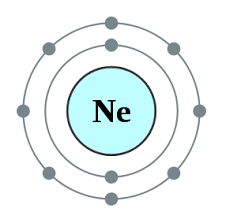 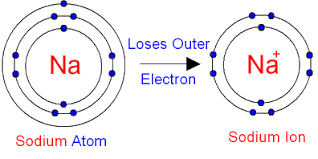 2. List the elements (from above) that can form anions easily, and list the charge you would expect with these anions:Bromine = -1, Nitrogen = -3, Phosphorous = -3, Oxygen = -2, Sulfur = -2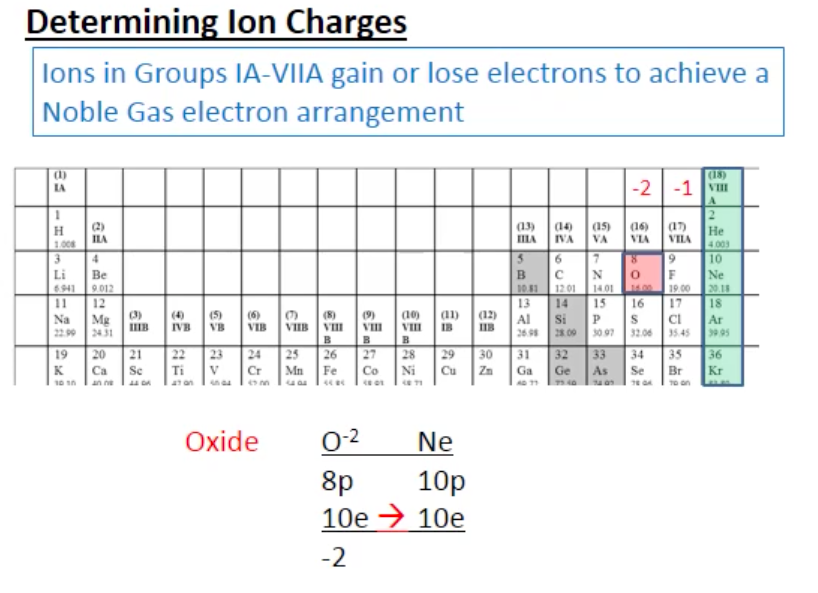 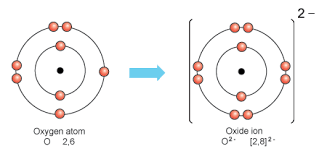 3. Write the formula, and name for ionic compounds formed from: Na&S = Na2S (Sodium Sulfide)	K&Br = KBr 	(Potassium Bromide)Ca&P = Ca3P2 (Calcium Phosphide)	Al&F = AlF3 (Aluminum Fluoride)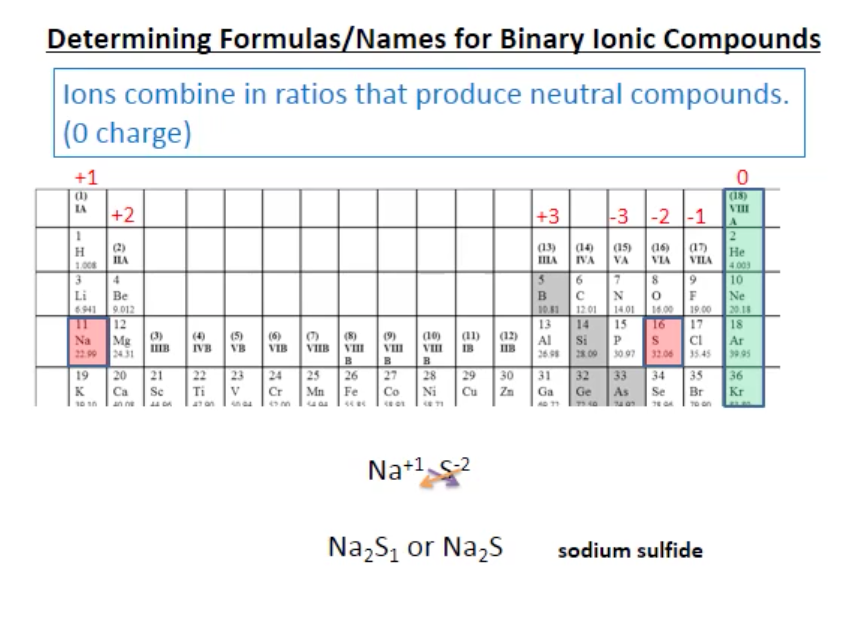 4. Write names for the following compounds:NiS Nickel(II) Sulfide	Cr2O3 Chromium(III) Oxide		                                                     Each O is 2- making 6-.	So 6+ divided by the 2 Cr is 3+CuCl2 Copper(II) Chloride	Hg2Cl2 Mercury(I) Chloride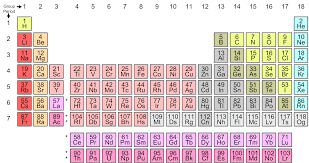 5. Name the following compounds with polyatomic ions: CaCO3 Calcium Carbonate	KNO3 Potassium NitrateNaHCO3 Sodium Hydrogencarbonate	Al(NO3)3 Aluminum Nitrate               (or Sodium Bicarbonate) 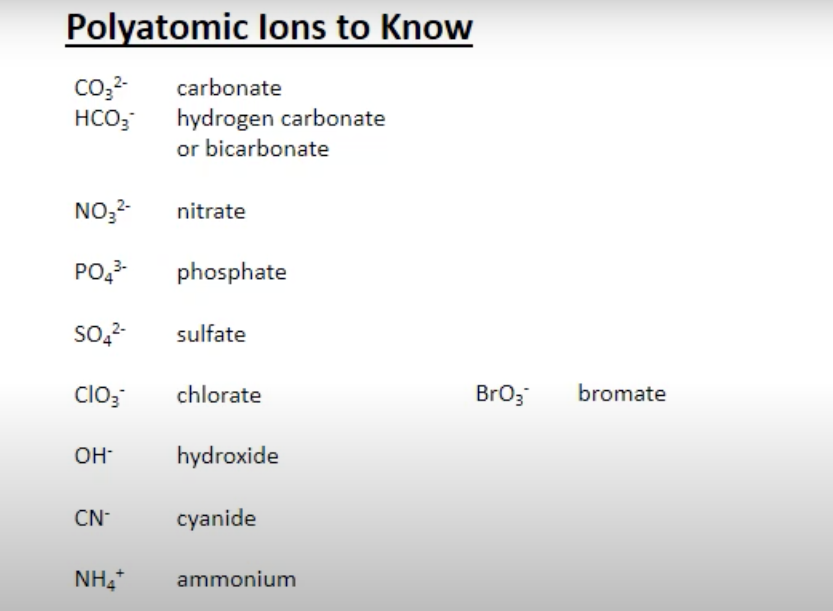 Covalent Nomenclature1. Supply Greek prefixes for the following numbers: one: mono			two: di 			three: tri 	four: tetra 			five: penta 			six: hexa 		seven: hepta 		eight: octa			nine: nonaten: deca 2. An easy way to spot ionic compounds: Metal + nonmetal (KBr), metal + polyatomic anion (CaSO4), polyatomic anion + polyatomic cation (NH4NO3), polyatomic cation + nonmetal (NH4Cl)3. An easy way to spot covalent (molecular) compounds: nonmetal + nonmetal(s)4. Name the following compounds: CaCl2 Calcium chloride				CO2 Carbon dioxide			 NO2 Nitrogen dioxide				SF6 Sulfur hexafluoride			NaCl Sodium chloride				PCl3 Phosphorous trichloride		ICl5 Iodine pentachloride				H2O WaterNH3 Ammonia5. Supply Chemical formulas for the following compounds: Carbon tetrachloride CCl4			Copper(II) Sulfate CuSO4Formulas and Names of Common IonsFormulas and Names of Common IonsFormulas and Names of Common IonsMetalsNonmetalsGroup NumberCationName of CationGroup NumberAnionName of Anion1ALi+Lithium5AN3-NitrideNa+SodiumP3-PhosphideK+Potassium 6AO2-Oxide2AMg2+MagnesiumS2-SulfideCa2+Calcium 7AF-FluorideBa2+BariumCl-Chloride3AAl3+AluminumBr -BromideI-IodideMetals That Form More Than One Positive IonMetals That Form More Than One Positive IonMetals That Form More Than One Positive IonMetals That Form More Than One Positive IonMetals That Form More Than One Positive IonElementPossible IonsPossible IonsName of IonName of IonChromiumCr2+Cr2+Chromium(II)Chromium(II)Cr3+Cr3+Chromium(III)Chromium(III)CopperCu+Cu+Copper(I)Copper(I)Cu2+Cu2+Copper(II)Copper(II)MercuryHg22+Hg22+Mercury(I)*Mercury(I)*Hg2+Hg2+Mercury(II)Mercury(II)NickelNi2+Ni2+Nickel(II)Nickel(II)Ni3+Ni3+Nickel(III)Nickel(III)*Mercury (I) ions form an ion pair with a 2+ charge*Mercury (I) ions form an ion pair with a 2+ charge*Mercury (I) ions form an ion pair with a 2+ charge*Mercury (I) ions form an ion pair with a 2+ charge*Mercury (I) ions form an ion pair with a 2+ chargeNames and Formulas of Some Common Polyatomic IonsNames and Formulas of Some Common Polyatomic IonsNames and Formulas of Some Common Polyatomic IonsNames and Formulas of Some Common Polyatomic IonsNames and Formulas of Some Common Polyatomic IonsNonmetalNonmetalFormula of IonFormula of IonName of IonName of IonHydrogenHydrogenOH-OH-HydroxideHydroxideNitrogenNitrogenNH4+NH4+AmmoniumAmmoniumNO3-NO3-NitrateNitrateChlorineChlorineClO3-ClO3-ChlorateChlorateCarbonCarbonCO32-CO32-CarbonateCarbonateHCO3-HCO3-Hydrogen carbonate (or bicarbonate)Hydrogen carbonate (or bicarbonate)SulfurSulfurSO42-SO42-SulfateSulfatePhosphorusPhosphorusPO43-PO43-PhosphatePhosphate